          БАШКОРТОСТАН  РЕСПУБЛИКАҺы                                      РеспУБЛИка БАШКОРТОСТАН    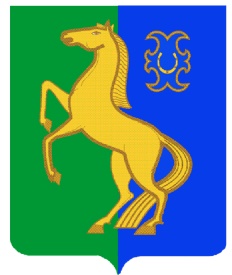                   ЙƏРМƏКƏЙ РАЙОНЫ                                                           Администрация  сельского                                                                               МУНИЦИПАЛЬ РАЙОНЫНЫҢ  РəтамаҠ                                 Поселения  Рятамакский  сельсовет                             ауыл  советы ауыл                                                           муниципального  района                                 билəмəҺе  хакимиəте                                                            Ермекеевский  район        452181, Рəтамаҡ а.,  Коммунистиҡ.ур.28                                           452181,с. Рятамак, ул. Коммунистическая,28                 т. (34741) 2-66-37                                                                                                     т.(34741)2-66-37                       КАРАР                                                № 3                             ПОСТАНОВЛЕНИЕ«23» январь 2024  й.                                                                    «23» января 2024 г. О повышении оплаты труда работников, осуществляющих техническое обеспечение деятельности органов местного самоуправления сельского поселения Рятамакский сельсовет муниципального района Ермекеевский район Республики Башкортостан     В соответствии с Указом Главы Республики Башкортостан 
от   22 декабря 2023 года № УГ- 1166  «О повышении денежного вознаграждения лиц, замещающих государственные должности Республики Башкортостан, и денежного содержания государственных гражданских служащих Республики Башкортостан», постановлением Правительства Республики Башкортостан от 17 января 2024 года 4 «О повышении оплаты труда работников, осуществляющих техническое обеспечение деятельности государственных органов Республики Башкортостан, а также отдельных государственных учреждений Республики Башкортостан» и постановлением главы Администрации муниципального района Ермекеевский район Республики Башкортостан от 19 января 2024 года № 13 «О повышении оплаты труда работников, осуществляющих техническое обеспечение деятельности органов местного самоуправления муниципального района Ермекеевский район  Республики Башкортостан»,ПОСТАНОВЛЯЮ:	1. Повысить с 01 января 2024 года в 1,055 раза должностные оклады и месячные тарифные ставки (оклады), установленные лицам, занимающим должности и профессии, не отнесенные к муниципальным должностям, и осуществляющие техническое обеспечение деятельности Администрации сельского поселения Рятамакский сельсовет муниципального района Ермекеевский район  Республики Башкортостан. 2. Финансовое обеспечение расходов, связанных с реализацией пункта 1 настоящего постановления, осуществить в пределах средств, предусмотренных в бюджете  сельского поселения Рятамакский сельсовет муниципального района Ермекеевский район Республики Башкортостан на 2024 год.3.  Постановление вступает в силу со дня его подписания и распространяется на правоотношения, возникшие с 01 января 2024 года.4. Контроль за исполнением данного постановления оставляю за собой.	Глава сельского поселения                                                Р.М.Хабибуллина